О внесении изменений в постановлениеИсполнительного комитета от 18.06.2015 № 305об Административном регламенте предоставления муниципальной услуги «Постановка на учет и зачисление детей в образовательные организации, реализующие основную общеобразовательную программу дошкольного образования (детские сады)»1.В пункте 1.2. Приложения к постановлениюИсполнительного комитета от 18.06.2015 № 305об Административном регламенте предоставления муниципальной услуги «Постановка на учет и зачисление детей в образовательные организации, реализующие основную общеобразовательную программу дошкольного образования (детские сады)»Слова:«дети сотрудников, имеющих специальные звания и проходящих службу в органах по контролю за оборотом наркотических средств и психотропных веществ»исключить.	2. Контроль за исполнением настоящего постановления возложить на заместителя руководителя исполнительного комитета по социальным вопросам Н.П. Чурина.Руководитель Исполнительного комитета					                      Д.А. ГилязовИСПОЛНИТЕЛЬНЫЙ КОМИТЕТАЛЕКСЕЕВСКОГО МУНИЦИПАЛЬНОГО РАЙОНАРЕСПУБЛИКИ ТАТАРСТАН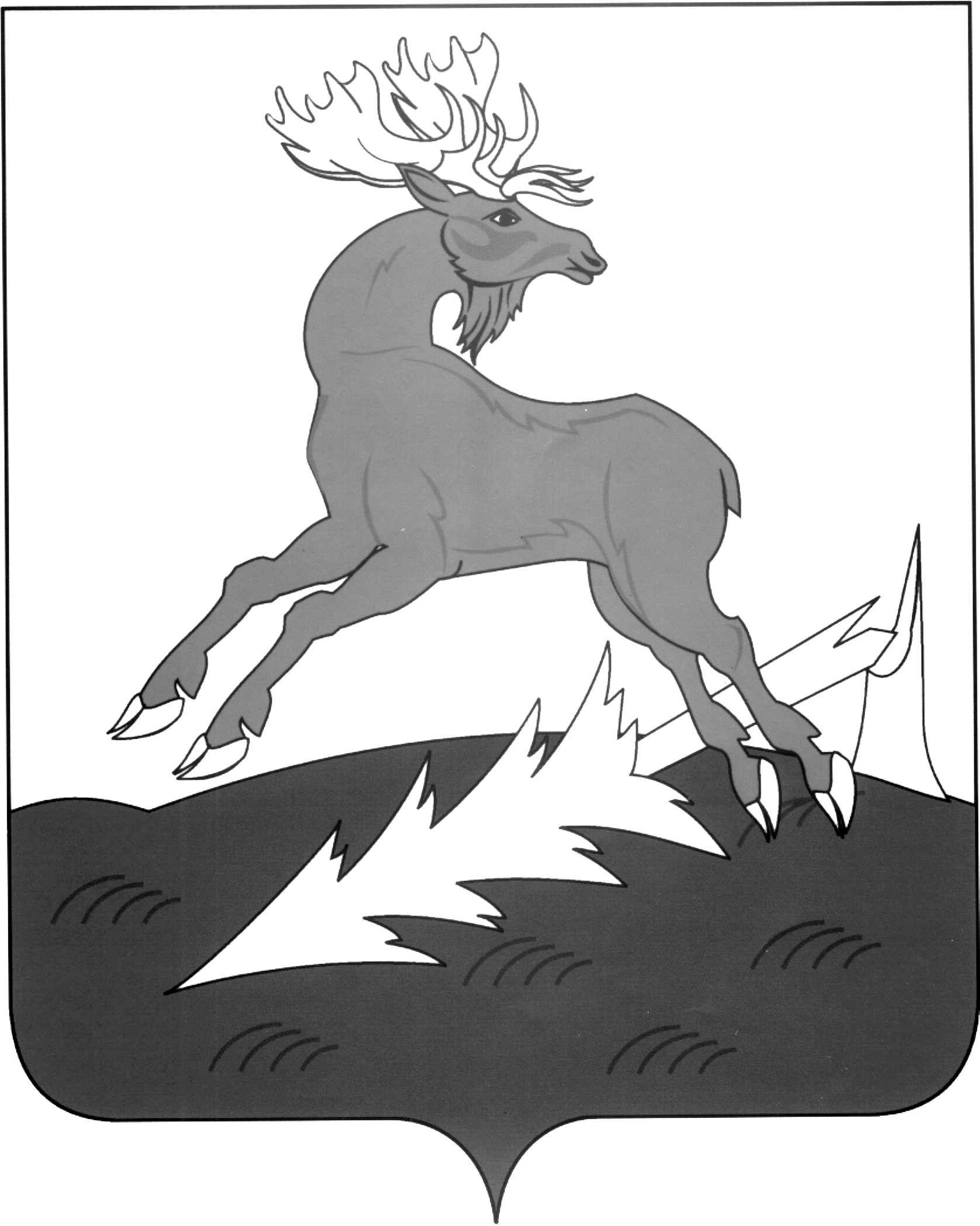 АЛЕКСЕЕВСКМУНИЦИПАЛЬ РАЙОНЫНЫҢБАШКАРМА КОМИТЕТЫТАТАРСТАН РЕСПУБЛИКАСЫ            ПОСТАНОВЛЕНИЕ                        ___19.10.2016________п.г.т.Алексеевское                      КАРАР№ ___453___